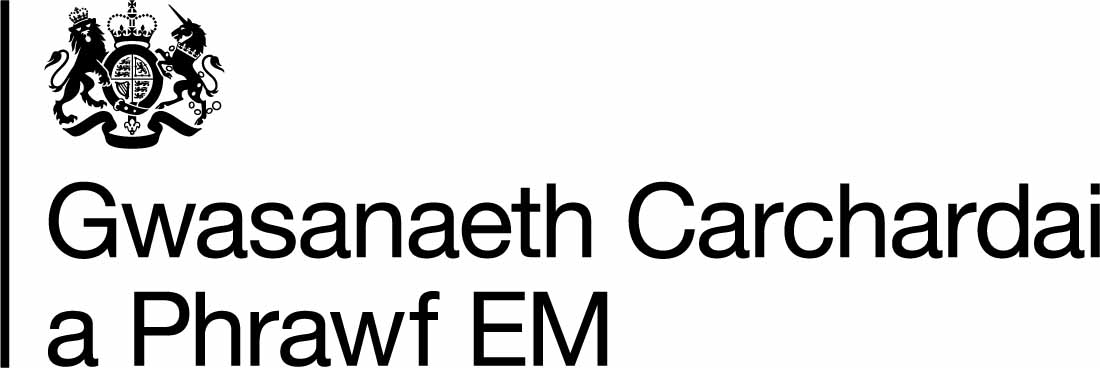 Swydd Ddisgrifiad (SDd) Y Gwasanaeth Prawf Cenedlaethol (NPS) NPS Band Cyflog 2Cyfarwyddiaeth: Swydd Ddisgrifiad Y Gwasanaeth Prawf Cenedlaethol/Pencadlys Ranbarthol: Swyddog GweinyddolSwydd Ddisgrifiad - NPSProffil LlwyddiantCyfeirnod y DdogfenNPS-JES-0011_Band 2 Admin Officer_v2.0Math o DdogfenRheolaethFersiwn2.0DosbarthiadAnnosbarthedigDyddiad Cyhoeddi02/02/19StatwsGwaelodlinCynhyrchwyd ganPennaeth y GrŵpAwdurdodwyd ganY Tîm GwobrwyoTystiolaeth ar gyfer y SDdTeitl y SwyddSwyddog GweinyddolCyfarwyddiaethPencadlys Cyfarwyddiaeth Rhanbarthol yr NPSBand2Trosolwg o’r swyddMae hon yn rôl weinyddol ranbarthol yn swyddfa ranbarthol yr NPS. Mae deiliad y swydd yn atebol i'r Rheolwr Hwb Cymorth Ranbarthol ac yn cefnogi'r gwaith o ddarparu gweithgareddau sy'n benodol i fusnesau a swyddi gweithrediadol ar draws Gyfarwyddiaeth ranbarthol yr NPS.Bydd deiliad y swydd yn gweithio ar y cyd ag aelodau eraill y tîm i gyflawni ystod o wasanaethau cymorth gweinyddol sydd eu hangen. Efallai y bydd disgwyl i ddeiliad y swydd gefnogi nifer o dimau/swyddogaethau yn yr ardal weithredol a disgwylir iddo fod â digon o wybodaeth am o leiaf un rôl arall er mwyn gallu cynnig cymorth a chyngor yn ystod gwyliau blynyddol ac absenoldeb oherwydd salwch.CrynodebDiben y rôl yw helpu i gyflawni swyddogaethau gweinyddol ranbarthol er mwyn sicrhau bod gwasanaethau cymorth busnes effeithlon ac effeithiol yn cael eu darparu i Ranbarth yr NPS. Bydd y dyletswyddau yn cynnwys:Cynhyrchu dogfennau ac adroddiadau gan ddefnyddio systemau cyfrifiadurolCynnal a chyfrannu at wella systemau gweinyddol, prosesau a llifoedd gwaith yn barhaus er mwyn bodloni gofynion yr Is-adran.Cyfrifoldebau, Gweithgareddau a DyletswyddauBydd rhaid i ddeiliad y swydd gyflawni’r cyfrifoldebau, y gweithgareddau a’r dyletswyddau canlynol:Gwasanaethau Cymorth BusnesDarparu ystod lawn o wasanaethau cymorth i Ranbarth yr NPS, a fydd yn cynnwys darparu ystod eang o swyddogaethau gweinyddol fel y pennir gan Reolwr y Ganolfan Cymorth Ranbarthol, ond gall hyn gynnwys:Adnoddau DynolCofnodi absenoldebauFetio swyddogaethau gweinyddol a chydlynuCofnodi gwerthusiadau, gwobrwyo a chydnabodDiweddaru’r gofrestr anrhegion a lletygarwchGweinyddu hyfforddiantCynnal siartiau sefydliadol rhanbarthol cyfredolDarparu cymorth gweinyddol ynghylch Iechyd a DiogelwchTechnoleg Gwybodaeth a ChyfathrebuProsesu ceisiadau am newidRheoli gwybodaeth yn lleol gan ddefnyddio systemau prawf sefydledigPwynt cyswllt cwantwmCaffaelI-Proc (ceisiadau)ArallCynorthwyo gyda dylunio, datblygu a chynnal cofnodion cyfrifiadurol a chofnodion â llawCydweithio'n agos â'r uwch dîm rheoli lleol i sicrhau bod prosesau cyson yn cael eu defnyddio o fewn y timau Prawf lleolCynorthwyo gyda chynhyrchu mapiau proses craidd sy'n manylu ar brosesau gweithredol y Gwasanaeth Prawf yn ogystal â phrosesau Cefnogaeth Gorfforaethol.Prosesu a chofnodi dogfennau mewn perthynas â nwyddau a gwasanaethauArchebu ystafelloedd ar gyfer cyfarfodydd a digwyddiadauYmateb i ymholiadau ffôn allanol a mewnol a galwyr personolGweinyddu archebion ar gyfer ceir wedi’u hurioGwaith gweinyddol cyffredinol yn y swyddfaYmdrin â cheisiadau argraffuCylchredeg hysbysiadau rhybuddio i’r swyddfa yn ôl y gofynDefnyddio sgiliau bysellfwrdd i lunio a chyflwyno dogfennaeth yn effeithiolYmateb i ohebiaeth ac ymholiadau yn ôl y gofynCofnodi, cyflenwi a chael gafael ar ddata cywir o systemau cyfrifiadurol a darparu gwybodaeth reoli yn erbyn terfynau amser caethTrefnu a storio gwybodaeth bapur yn effeithlonYmdrin â data sensitif a chyfrinachol yn unol â gofynion diogelu dataGweithio'n agos gyda Gwasanaethau a Rennir i sicrhau bod protocolau a gweithdrefnau priodol yn cael eu dilynCyfathrebu’n effeithiolDarparu gwybodaeth, adborth a chyngorDylanwadu a pherswadioCymryd rhan mewn cyfarfodydd lle bo’n briodolDefnyddio sgiliau, arddulliau a dulliau priodolGwella eich perfformiad eich hunRheoli adnoddau a datblygiad proffesiynol eich hunMae’r dyletswyddau/cyfrifoldebau a restrir uchod yn disgrifio’r swydd fel y mae ar hyn o bryd, ac nid yw’n rhestr gyflawn. Disgwylir i ddeiliad y swydd dderbyn addasiadau rhesymol a thasgau ychwanegol sydd ar lefel debyg a allai fod yn angenrheidiol. Os bydd addasiadau sylweddol mae’n bosib y bydd angen ystyried y swydd unwaith eto o dan y cynllun Gwerthuso Swydd, athrafodir hynny â deiliad y swydd yn y lle cyntaf.YmddygiadauNewid a GwellaArweinyddiaethCydweithioRheoli Gwasanaeth o SafonCyflawni ar GyflymderCryfderauArgymhellir dewis cryfderau yn lleol, awgrymir 4-8Profiad hanfodolDangos profiad o ddarparu ystod eang o weithgareddau cymorth gwasanaeth busnes, a dangos profiad gweinyddol blaenorolGofynion technegolNVQ Lefel 2 neu gymhwyster cyfatebol, ac RSA III (a enillwyd neu sy'n gweithio tuag ato) neu gymhwyster cyfatebol fel CLAITMicrosoft: Word, Outlook a Powerpoint (neu raglen gyfatebol e.e. Lotus Notes)GalluCymwysterau GofynnolBydd gwiriadau adnabod a diogelwch yn cael eu cynnal ar bob ymgeisydd cyn iddynt gychwyn swydd.Bydd rhaid i bob ymgeisydd allanol gwblhau cyfnod prawf o 6 mis. Bydd rhaid i ymgeiswyr mewnol gwblhau cyfnod prawf os nad ydynt eisoes wedi cwblhau cyfnod prawf i HMPPS.Bydd rhaid i'r holl staff ddatgan a ydynt yn aelod o grŵp neu sefydliad sy’n cael ei ystyried yn hiliol gan HMPPS.Oriau Gwaith (Oriau Anghymdeithasol) a LwfansauYmddygiadauCryfderauCynghorir y caiff cryfderau eu dewis yn lleol,awgrymir 4-8GalluProfiadTechnegolNewid a GwellaProfiad o ddarparu ystod eang o weithgareddau cymorth gwasanaeth busnesNVQ Lefel 2 neu gymhwyster cyfatebol, ac RSA III (a enillwyd neu sy'n gweithio tuag ato) neu gymhwyster cyfatebol fel CLAIT Arweinyddiaeth UwchProfiad gweinyddol blaenorolSgiliau TG; Microsoft: Word, Excel, Outlook, aPowerpoint (neu raglen gyfwerth, e.e. Lotus Notes)CydweithioRheoli Gwasanaeth o SafonCyflawni ar Gyflymder